Пояснительная записка к материалам публичных слушаний, размещаемым 
на официальном портале Администрации города и в газете «Сургутские ведомости» по проекту о внесении изменений в Правила землепользования и застройки на территории города Сургута1. Заявитель – Муниципальное бюджетное учреждение дополнительного образования спортивная школа «Виктория».2. Информация о земельном участке:- адрес земельного участка – город Сургут, пос. Таежный, ул. Аэрофлотская, 39;- кадастровый номер – 86:10:0101216:13;- площадь земельного участка – 2 384 кв. метров;- территориальная зона – Р.4 «Зона размещения объектов спорта»;- вид использования земельного участка – под быстровозводимое спортивное сооружение;- основания пользования земельным участком – постоянное (бессрочное) пользование с 30.05.2006;- объекты недвижимого имущества, расположенные в пределах земельного участка: - нежилое здание «Быстровозводимое спортивное сооружение», с кадастровым номером 86:10:0101216:49, протяженностью 1 251 кв. метров;- сооружение связи, с кадастровым номером 86:10:0000000:22826, протяженностью 17 410 метрах, в собственности ПАО «Ростелеком».3. Испрашиваемая территориальная зона – ОД.8 «Зона спорта».4. Ориентировочная площадь территории, предлагаемая к переводу – 3 867 
кв. метров.5. Информация о соответствии техническим регламентам, сведениям Единого государственного реестра недвижимости, сведениям, документам и материалам, содержащимся в государственных информационных системах градостроительной деятельности и генеральному плану города – испрашиваемые изменения соответствуют техническим регламентам, сведениям Единого государственного реестра недвижимости, сведениям, документам и материалам, содержащимся 
в государственных информационных системах градостроительной деятельности 
и действующему генеральному плану города.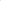 6. Цель внесения предлагаемых изменений в Правила землепользования 
и застройки на территории города Сургута – осуществления образовательных услуг спортивного учреждения.